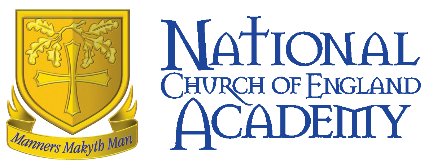 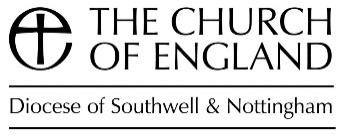  SUPPLEMENTARY FORM FOR ADMISSION 2024-2025 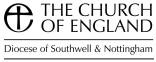 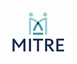 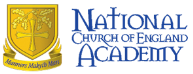 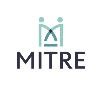 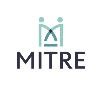 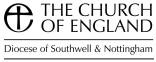 Please note it is the responsibility of the parent/ carer to ensure that the form is returned to the National Academy. PLEASE RETURN THE COMPLETED FORM TO: Mrs Louise Heath The National Church of England Academy Annesley Road, Hucknall, Nottingham, NG15 7DB Email: lheath@nationalacademy.org.uk GUIDANCE INFORMATION 1) 	Only complete this form if you are applying for a place at The National Church of England Academy. 2) 	You MUST complete the Local Authority common application form as well as this form. 3) 	Please complete the form in block capitals in blue or black ink. 4) 	Notes of guidance to help you complete the form are in italics.  They should be read together with the admissions policy. 5) 	Please return this form directly to The National Church of England Academy  6) 	In the event that during the period specified for attendance at worship the church or, in relation to those of other faiths, relevant place of worship, has been closed for public worship and has not provided alternative premises for that worship, the requirements of these admissions arrangements in relation to attendance will only apply to the period when the church, or in relation to those of other faiths, relevant place of worship, or alternative premises have been available for public worship. SECTION A – CHILD DETAILS LS LS First Name(s): Surname/Family Name: Date of Birth: Gender: Home Address: Postcode: Present School: Name/Address/Telephone/Email Please indicate with ticks which of the following three statements you think applies to your child.  The period in question should normally be for the past 12 months.  Please see guidance set out in the statements below.   Please indicate with ticks which of the following three statements you think applies to your child.  The period in question should normally be for the past 12 months.  Please see guidance set out in the statements below.   ‘At the heart of the church’. A child ‘at the heart of the church’ refers to a regular, committed worshipper.  This means a child who worships at least twice a month, and who has done so for a period of 12 months, prior to the application deadline.  Weekday worship (to accommodate difficult patterns of work and family relationships) can be taken into account. ‘Attached to the church’ A child ‘attached to the church’ refers to a regular, but not frequent worshipper.  This means a child who attends a monthly family or church parade service or is involved in a weekday church activity including an element of worship, or belongs to a Christian uniformed organisation which includes an element of worship, and who has done so for a period of 12 months, prior to the application deadline.  Weekday worship (to accommodate difficult patterns of work and family relationships) can be taken into account. ‘Known to the church’ A child ‘known to the church’ refers to an occasional worshipper.  This means a child who has been known to the church for a period of 12 months, prior to the application deadline.  Weekday worship (to accommodate difficult patterns of work and family relationships) can be taken into account. SECTION B – FAITH COMMITMENT  SECTION B – FAITH COMMITMENT  Please describe your child’s church attendance and involvement below. Please describe your child’s church attendance and involvement below. Please give the name and address of your child’s parish priest, minister or equivalent religious leader who will be contacted by the school to provide a confirmatory statement of your response above.  Please give the full name and address as the provision of a reference is central to the applications process.  Please note that this application form may be duplicated and forwarded to him or her. Please give the name and address of your child’s parish priest, minister or equivalent religious leader who will be contacted by the school to provide a confirmatory statement of your response above.  Please give the full name and address as the provision of a reference is central to the applications process.  Please note that this application form may be duplicated and forwarded to him or her. Name of Religious Leader(s): Name of Religious Leader(s): Name of Church(es) and/or Place(s) of Worship: Telephone Number: Address including postcode: Email (if known): SECTION C – PARENTAL DECLARATION SECTION C – PARENTAL DECLARATION I/we apply for a place at The National Church of England Academy for the child named above, in accordance with the information and conditions of admission published by the School Governors.  If a place is offered and accepted, I/we undertake to support the academy and ensure that the child named above co-operates fully with all the expectations of the academy. I/we apply for a place at The National Church of England Academy for the child named above, in accordance with the information and conditions of admission published by the School Governors.  If a place is offered and accepted, I/we undertake to support the academy and ensure that the child named above co-operates fully with all the expectations of the academy. Signature: Full name of Parent/Carer: Telephone Number(s): Email address: Date: Once the above has been completed, please hand the form to your religious leader, and ask for them to check what you have written and sign below to confirm your religious commitment.   Please note it is the responsibility of the parent/ carer to ensure that the form is returned to the National Academy. Once the above has been completed, please hand the form to your religious leader, and ask for them to check what you have written and sign below to confirm your religious commitment.   Please note it is the responsibility of the parent/ carer to ensure that the form is returned to the National Academy. SECTION D – TO THE RELIGIOUS LEADER SECTION D – TO THE RELIGIOUS LEADER I confirm that the statements of religious commitment detailed above are a true reflection regarding the child. Signed: Name of religious leader: Designation: Religious organisation: Address: Telephone number: Email: Official Stamp: Date: 